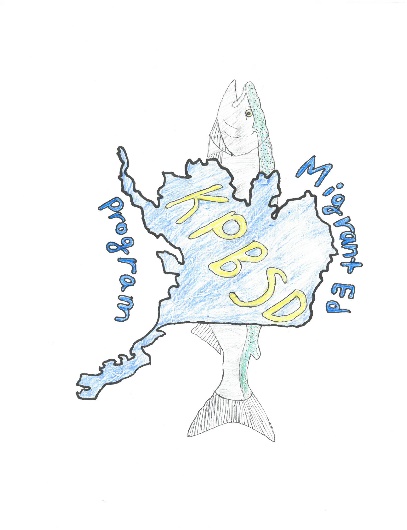 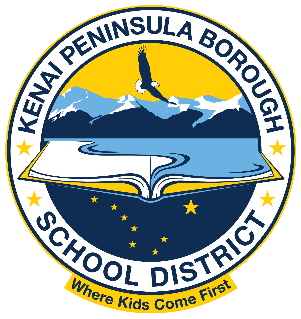 Please take time to complete this quick survey.  All of your answers will be kept confidential.  The information you provide may help our district qualify for federal funding to provide more education services to our students.Within the past three years, has anyone in your family engaged in any of the following activities:____	Commercial Fishing		____	Logging (with a logging company)____	Subsistence Fishing		_____	Agriculture (may include berry picking in some instances)Did the activity require being away from your residence for a total of 7 nights/8 days over the course of a year?YES	NOIf yes, did the activity require travel that either crossed school district boundaries or was at least 20 miles, one way, away from your residence?YES	NOIs the activity an economic necessity for your family, meaning you need the income, harvest or catch to meet your household’s most basic needs?      YES	    NOName:  ___________________________________Phone number: ____________________________Names of children who traveled for the activity: ______________________________________________________________________________________________________________________________________________Dates away from residence:  ___________________________________________________________________Are any of your children currently enrolled in the Migrant Education Program?  	YES  	NOPLEASE BE PREPARED TO PROVIDE DETAILS REGARDING THE ACTIVITY, INCLUDING LOCATION, GEAR AND CATCH/HARVESTReturn this form to your school secretary or mail or scan to: 